Изучаем ПДД с малышами ясельной группы «Лучики»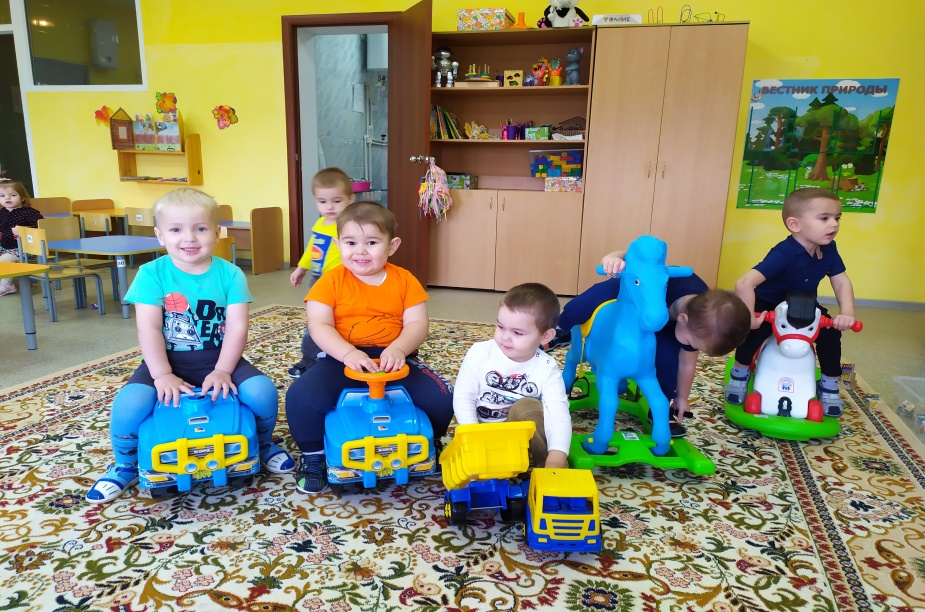 В первой младшей группе малыши получают свои первые, самые элементарные знания по ПДД. В ходе занятий я реализует такие задачи:                                                                                                                                        1. Создать у детей первичные представления об автомобилях, улице, дороге.       2. Познакомить дошкольников с некоторыми видами транспортных средств: легковая машина, грузовая (большого размера), автобус (который перевозит пассажиров).                                                                                                                                             3. Дать понятие о работе водителя.Начинать знакомство самых маленьких дошколят с дорожно-транспортными понятиями лучше всего во время прогулки. Я показываю детям проезжую часть, тротуар и рассказывает об их назначении (при этом вовсе не обязательно выходить за пределы детского садика). Малыши узнают, кто такой водитель, пешеход и пассажир, наблюдая за прохожими и движением транспортных средств по дороге.  Также мы рассматриваем машину, которая привозит каждый день продукты на кухню, и обсудаем её устройство.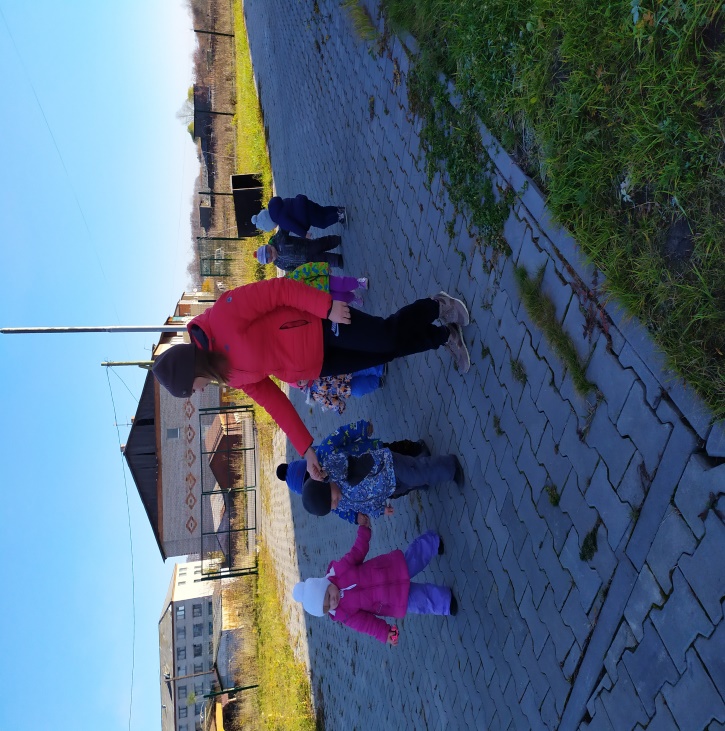 Дети с детства играют с машинками, причём часто не только мальчики, но и девочки. Задача же воспитателя — объяснить дошкольникам, что настоящие автомобили гораздо опаснее знакомых им всем игрушек.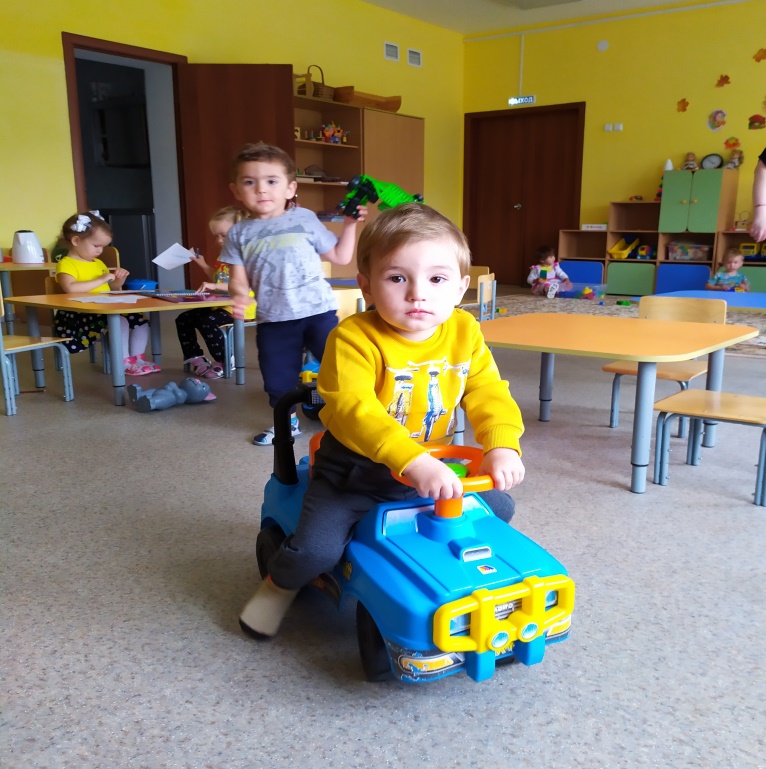 Чтобы привлечь интерес малышей к дорожной тематике, я предлагаю детям пазлы с изображением различных автомобилей В работу по освоению ПДД использую ИКТ: показ малышам обучающих мультфильмов  «Дорожная азбука тётушки Совы»,  «Смешарики. Правила дорожного движения».Большое значение при знакомстве с дорожно-транспортными понятиями имеют сюжетно-ролевые игры «Поездка на автобусе», «Пешеход на улице». В ненавязчивой форме беседую с детьми на такие темы как : «Дорога», «Наша улица», «Водитель», «Знакомство с автобусом» и т.д, тем самым преподношу им важную для их жизни информацию.Также для знакомства с ПДД использую  произведения художественной литературы, где затрагивается тема транспорта, работы водителя, правил дорожного движения. «Паровоз» (Т. Волгина)
Загудел паровоз
И вагончики повёз.
Чу-чу, чу-чу!
Я далёко укачу!«Грузовик» (А. Барто) Нет, напрасно мы решили
Прокатить кота в машине:
Кот кататься не привык – 
Опрокинул грузовик.
«Самолёт» (А. Барто)Самолёт построим сами,
Понесёмся над лесами.
Понесёмся над лесами, 
А потом вернёмся к маме.
«Кораблик» (А. Барто)Матросская кепка, верёвка в руке.
Везу я кораблик по быстрой реке
И скачут лягушки за мной по пятам,
И просят меня: «Прокати, капитан!».«Шофёр» (В. Заходер) Качу, 
Лечу 
Во весь опор. 
Я сам — шофёр. 
И сам — мотор. 
Нажимаю 
На педаль 
И машина 
Мчится вдаль!Коваль Т. Мой огромный грузовик
Быть без дела не привык.
Что я только не грузил!
Что он только не возил!
И кастрюли, и подушки,
И солдатиков, и пушки,
И ботинки, и коня
И жирафа, и меня!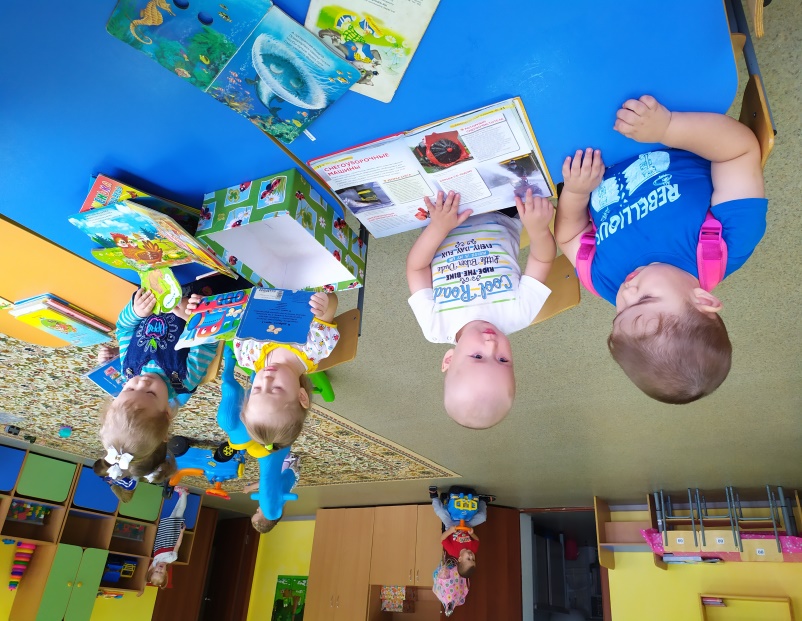 Поддержать детский интерес к теме ПДД мне помогают  увлекательные физкультминутки.                                       Физкультминутка «В дороге»Физкультминутка «Шофёры»Физкультминутка «Полицейский на дороге»Едем, едем мы домой
На машине легковой.движения, имитирующие поворот руляВъехали на горку: хлоп!руки вверх, хлопок над головойКолесо спустилось: стопруки через стороны вниз, присестьЕдем-едем на машине,руки держат «руль»Нажимаем на педаль,двигают стопой ногиГаз включаем — выключаем,двигают рукойПристально мы смотрим вдаль.всматриваются вдальДворники счищают капли
Вправо- влево — чистота!руками делают круговые движенияВетер волосы ерошит,
Мы шофёры хоть куда!руками ерошат волосыПолицейский на дорогешагаем на местеЛюдям машет: не ходидвижение руками в стороны, вверх, в стороны, внизЗдесь машины едут пряморуки перед собойПешеход, ты, погоди!руки в стороныПосмотрите: улыбнулсяруки на поясеПриглашает нас идтишагаем на местеВы, машины, не спешитехлопки рукамиПешеходов пропустите!прыжки на месте